Ch 5: Vocabulario- Los deportes           Nombre: ____________________ Español 2        		4/1/14					    Fecha:___________  Período:___	    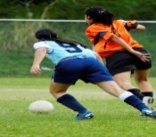 DeporteTítulo del jugadorel atletismo - track and field		el básquetbol/baloncesto - basketball	el béisbol/ - baseball			 el boliche/los bolos - bowlingel boxeo -    boxing			el ciclismo – bikingel cross – cross country                  	el esquí- skiingla equitación – horseback riding	el fútbol - soccer			el fútbol americano - football		la gimnasia - gymnastics		el golf -golf				el hoquí  sobre hielo - ice hockey		                                     sobre hierba – field hockeyla lucha libre -	wrestlinglas artes marciales – martial artsla natación - swimming		el patinaje sobre hielo	- ice-skating      en línea - in-line skating la pesca  -   fishing                                            el porrismo – cheerleadingel remo - rowing		el tenis	- tennis				el vólibol/voleibol- volleyball		el/la corredor(a) (de atletismo)el/la basquetbolistael/la béisbolistael/la jugador(a) (de boliche)el/la boxeador(a) el/la ciclistael/la corredor(a) (de cross)el/la esquiador(a)el/la jineteel/la futbolistael/la futbolistael/la gimnastael/la golfistael/la jugador(a) (de hoquí…)                          (de hoquí…)     el/la luchador(a)el/ la artista marcial, karateka  el/la nadador(a)el/la patinador(a) (sobre hielo)                             (en línea)el/la pescador(a)el/la porrista/animador(a)el/la remistael/la tenistael/la jugador(a) de vólibolArtículos deportivosLugaresel balón - ball (filled with air)el bastón – ski pole  el bate - the batel casco - the helmetel disco – the puckla red - the netlos esquís - skiisla raqueta – the racketel guante - the glovelos patines – the skatesla pelota - ball (small) (without air)el palo –golf club/hockey stickal aire libre – outdoorsel campo – the fieldla cancha – court, field, course, alleyel estadio – stadiumla estera de lucha libre- wrestling matel gimnasio – the gymla pista – the track, ski slope,la pista de hielo – the ice rinkla pista de patinaje – skating rinkla pista de esquí – ski slopela piscina –  poolel ring/cuadrilátero de boxeo- boxing ringel balón - ball (filled with air)el bastón – ski pole  el bate - the batel casco - the helmetel disco – the puckla red - the netlos esquís - skiisla raqueta – the racketel guante - the glovelos patines – the skatesla pelota - ball (small) (without air)el palo –golf club/hockey stickOtras palabrasCompetenciasel/la aficionado (a) – the fanel/la atleta – athleteel/ la campeón(a) – championcontra – against, versus la defensa –defenseel empate – tieel/la entrenador/a –  coachel entrenamiento  – training / work outel equipo – teamel/la ganador/a –winnerla liga – leagueel tanteo/  el puntaje – the scorela temporada –seasonla tienda de deportes- sporting goods storela carrera –raceel campeonato –championshipla competencia de..– competition/meetel partido –gameuna estrella –starel premio –prize/ awardel trofeo –trophyla medalla –medalAdjetivosdefensivo(a)- defensiveduro- tough, difficult, rough, hardofensivo(a)- offensivepeligroso- dangerousel/la aficionado (a) – the fanel/la atleta – athleteel/ la campeón(a) – championcontra – against, versus la defensa –defenseel empate – tieel/la entrenador/a –  coachel entrenamiento  – training / work outel equipo – teamel/la ganador/a –winnerla liga – leagueel tanteo/  el puntaje – the scorela temporada –seasonla tienda de deportes- sporting goods storeel/la aficionado (a) – the fanel/la atleta – athleteel/ la campeón(a) – championcontra – against, versus la defensa –defenseel empate – tieel/la entrenador/a –  coachel entrenamiento  – training / work outel equipo – teamel/la ganador/a –winnerla liga – leagueel tanteo/  el puntaje – the scorela temporada –seasonla tienda de deportes- sporting goods storeVerbos        -arandar en monopatín/patineta- to skateboardanimar – to cheeragarrar – to catchempatar – to tieentrenarse – to trainesquiar – to skiestirar(se)- to stretchganar – to wingolpear – to hit (ball, etc)levantar pesas – to lift weightsluchar – to fightestirarse  - to stretchmarcar (un gol) -  to score (a goal) montar – to ridenadar – to swimpatear – to kick   dar una patada/ un puntapié- give a kickpatinar – to skateparticipar – to participatepegar-  to hitpracticar – to practicetirar – to throwya sabes ( montar, nadar, practicar, participar)     –ercoger (-jo)– to catch (yo cojo, tú coges…)cometer faltas – to foulcorrer – to runperder – to losehacer(go go) abdominales – to do sit-upshacer flexiones – to do push-upshacer gimnasia – to do gymnasticshacer gol – to make a goalhacer sur (m)- to go surfing, to surfvencer – to beat/defeat (yo venzo, tú vences)andar en monopatín/patineta- to skateboardanimar – to cheeragarrar – to catchempatar – to tieentrenarse – to trainesquiar – to skiestirar(se)- to stretchganar – to wingolpear – to hit (ball, etc)levantar pesas – to lift weightsluchar – to fightestirarse  - to stretchmarcar (un gol) -  to score (a goal) montar – to ridenadar – to swimpatear – to kick   dar una patada/ un puntapié- give a kickpatinar – to skateparticipar – to participatepegar-  to hitpracticar – to practicetirar – to throwya sabes ( montar, nadar, practicar, participar)andar en monopatín/patineta- to skateboardanimar – to cheeragarrar – to catchempatar – to tieentrenarse – to trainesquiar – to skiestirar(se)- to stretchganar – to wingolpear – to hit (ball, etc)levantar pesas – to lift weightsluchar – to fightestirarse  - to stretchmarcar (un gol) -  to score (a goal) montar – to ridenadar – to swimpatear – to kick   dar una patada/ un puntapié- give a kickpatinar – to skateparticipar – to participatepegar-  to hitpracticar – to practicetirar – to throwya sabes ( montar, nadar, practicar, participar)andar en monopatín/patineta- to skateboardanimar – to cheeragarrar – to catchempatar – to tieentrenarse – to trainesquiar – to skiestirar(se)- to stretchganar – to wingolpear – to hit (ball, etc)levantar pesas – to lift weightsluchar – to fightestirarse  - to stretchmarcar (un gol) -  to score (a goal) montar – to ridenadar – to swimpatear – to kick   dar una patada/ un puntapié- give a kickpatinar – to skateparticipar – to participatepegar-  to hitpracticar – to practicetirar – to throwya sabes ( montar, nadar, practicar, participar)     -irandar en monopatín/patineta- to skateboardanimar – to cheeragarrar – to catchempatar – to tieentrenarse – to trainesquiar – to skiestirar(se)- to stretchganar – to wingolpear – to hit (ball, etc)levantar pesas – to lift weightsluchar – to fightestirarse  - to stretchmarcar (un gol) -  to score (a goal) montar – to ridenadar – to swimpatear – to kick   dar una patada/ un puntapié- give a kickpatinar – to skateparticipar – to participatepegar-  to hitpracticar – to practicetirar – to throwya sabes ( montar, nadar, practicar, participar)asistir a- to attend (go to) [a game]salir en primer/segundo/tercer lugar -andar en monopatín/patineta- to skateboardanimar – to cheeragarrar – to catchempatar – to tieentrenarse – to trainesquiar – to skiestirar(se)- to stretchganar – to wingolpear – to hit (ball, etc)levantar pesas – to lift weightsluchar – to fightestirarse  - to stretchmarcar (un gol) -  to score (a goal) montar – to ridenadar – to swimpatear – to kick   dar una patada/ un puntapié- give a kickpatinar – to skateparticipar – to participatepegar-  to hitpracticar – to practicetirar – to throwya sabes ( montar, nadar, practicar, participar)        to come in 1st/2nd/3rd place        en el último  lugar - the last placeandar en monopatín/patineta- to skateboardanimar – to cheeragarrar – to catchempatar – to tieentrenarse – to trainesquiar – to skiestirar(se)- to stretchganar – to wingolpear – to hit (ball, etc)levantar pesas – to lift weightsluchar – to fightestirarse  - to stretchmarcar (un gol) -  to score (a goal) montar – to ridenadar – to swimpatear – to kick   dar una patada/ un puntapié- give a kickpatinar – to skateparticipar – to participatepegar-  to hitpracticar – to practicetirar – to throwya sabes ( montar, nadar, practicar, participar)      3. ir a jugar al boliche (a los bolos)-  to go bowlingandar en monopatín/patineta- to skateboardanimar – to cheeragarrar – to catchempatar – to tieentrenarse – to trainesquiar – to skiestirar(se)- to stretchganar – to wingolpear – to hit (ball, etc)levantar pesas – to lift weightsluchar – to fightestirarse  - to stretchmarcar (un gol) -  to score (a goal) montar – to ridenadar – to swimpatear – to kick   dar una patada/ un puntapié- give a kickpatinar – to skateparticipar – to participatepegar-  to hitpracticar – to practicetirar – to throwya sabes ( montar, nadar, practicar, participar)andar en monopatín/patineta- to skateboardanimar – to cheeragarrar – to catchempatar – to tieentrenarse – to trainesquiar – to skiestirar(se)- to stretchganar – to wingolpear – to hit (ball, etc)levantar pesas – to lift weightsluchar – to fightestirarse  - to stretchmarcar (un gol) -  to score (a goal) montar – to ridenadar – to swimpatear – to kick   dar una patada/ un puntapié- give a kickpatinar – to skateparticipar – to participatepegar-  to hitpracticar – to practicetirar – to throwya sabes ( montar, nadar, practicar, participar)andar en monopatín/patineta- to skateboardanimar – to cheeragarrar – to catchempatar – to tieentrenarse – to trainesquiar – to skiestirar(se)- to stretchganar – to wingolpear – to hit (ball, etc)levantar pesas – to lift weightsluchar – to fightestirarse  - to stretchmarcar (un gol) -  to score (a goal) montar – to ridenadar – to swimpatear – to kick   dar una patada/ un puntapié- give a kickpatinar – to skateparticipar – to participatepegar-  to hitpracticar – to practicetirar – to throwya sabes ( montar, nadar, practicar, participar)